Rút gọn A và chứng tỏ A = 4x2  4x +1 .Tính giá trị của đa thức A tại x = 4, 5 .Thực hiện phép chia đa thức A cho đa thức B , tìm thương Q và phần dư R .Tìm các giá trị nguyên của x để giá trị của đa thức A chia hết cho giá trị của đa thức B . Bài 2. (1,5 điểm). Phân tích các đa thức sau thành nhân tử.A = 3x3 y  6 x 2 y + 3xyb) B = x2  y 2 + 4 x  4 yc) C = 3x2 + 7x  6Bài 3. (1,5 điểm). Tìm x trong mỗi trường hợp saua)	2x 1 4x2 + 2x + 1  8x x2  2 = 7b) x2 ( x  2022)  x + 2022 = 0Bài 4. ( 0,5 điểm) (học sinh không cần vẽ lại hình vào bài làm)Giữa hai địa điểm A và B có một chướng ngại vật, không thể đo trực tiếp được. Để đo khoảng cách giữa hai địa điểm A và B ,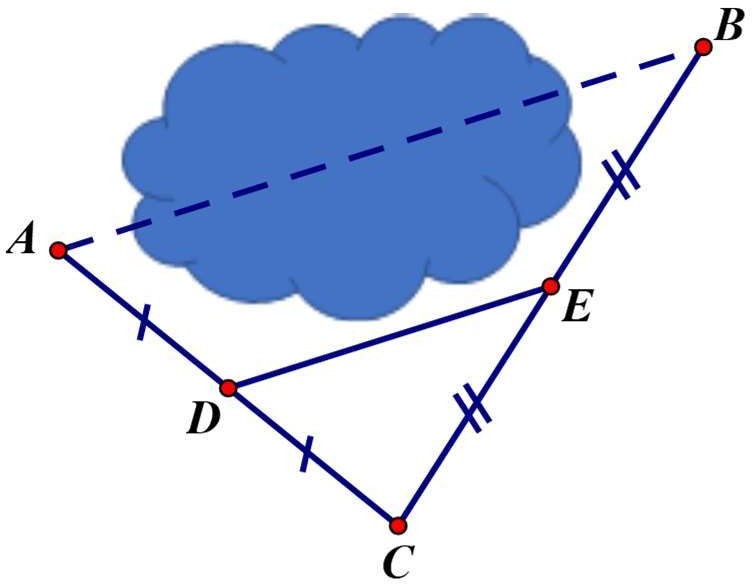 người ta lấy thêm các điểm C , D, E   nhưtrên hình vẽ và đo đoạn thẳng DE . Hỏi khoảng cách giữa A và B là bao nhiêumét, biết DE = 27m .Bài 5. (3,5 điểm) (học sinh không cần ghi giả thiết, kết luận)Cho ABC vuông tại A . Gọi M là trung điểm của BC .Giả sử AB = 3cm; AC = 4cm . Hãy tính độ dài AM .Lấy điểm D đối xứng với A qua M . Chứng minh tứ giác ABDC là hình chữ nhật.Lấy điểm E đối xứng với A qua C . Gọi O  là trung điểm của CD . Chứng minh Bđối xứng với E qua O .Gọi F là hình chiếu của C trên DE . Lấy. Gọi I là trung điểm CF . Chứng minhDI vuông góc với AF .Bài 6. (0,5 điểm). Tìm giá trị nhỏ nhất của biểu thức M = x2 + 3y2  4x  8 y + 2xy + 2028Rút gọn A và chứng tỏ A = 4x2 + 4x + 1 .Tính giá trị của đa thức A tại x = 5, 5 .Thực hiện phép chia đa thức A cho đa thức B , tìm thương Q và phần dư R .Tìm các giá trị nguyên của x để giá trị của đa thức A chia hết cho giá trị của đa thức B . Bài 2. (1,5 điểm). Phân tích các đa thức sau thành nhân tử.A = 2 xy 3  4xy 2 + 2 xyb) B = x2  y 2 + 3x  3 yc) C = 2 x2 + 3x  9Bài 3. (1,5 điểm). Tìm x trong mỗi trường hợp sau.a)	2x +1 4x2  2x +1  8x x2 + 2 = 5b) x 2 ( x + 2022)  x  2022 = 0Bài 4. ( 0,5 điểm) (học sinh không cần vẽ lại hình vào bài làm)Giữa hai địa điểm A và B có một chướng ngại vật, không thể đo trực tiếp được. Để đo khoảng cách giữa hai địa điểm A và B ,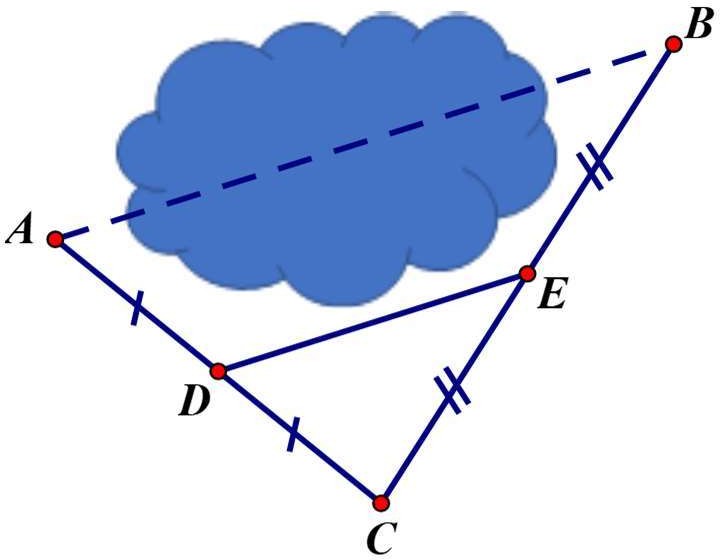 người ta lấy thêm các điểm C , D, E   như trênhình vẽ và đo đoạn thẳng DE . Hỏi khoảng cách giữa A và B là bao nhiêu mét, biết DE = 23m .Bài 5. (3,5 điểm) (học sinh không cần ghi giả thiết, kết luận)Cho ABCGiả sửvuông tại A . Gọi I là trung điểm của BC .AB = 6cm; AC = 8cm . Hãy tính độ dài AI .Lấy điểm D đối xứng với A qua I . Chứng minh tứ giác ABDC là hình chữ nhật.Lấy điểm E đối xứng với C qua A . Gọi O là trung điểm của AB . Chứng minh Dđối xứng với E qua O .Gọi F là hình chiếu của A trên BE . Lấy. Gọi M là trung điểm AF . Chứng minhBM vuông góc với CF .Bài 6. (0,5 điểm). Tìm giá trị nhỏ nhất của biểu thức M = 3x2 + y2  8x  4 y + 2xy + 2028 .